OER & Recht ChecklisteDiese Checkliste umfasst Überlegungen und Gedankengänge, die Sie sich vor jeder Lizenzierung eines OER- Materials machen sollten. Als Lizenzmodell wurden hier die Creative Commons - Lizenzen gewählt. Step 1: Berechtigung1. Bin ich Urheber des Materials?Das Material bzw. Werk ist eine geistige Schöpfung i.S.v. § 2 UrhG oder eine Leistung anderer Art  nach § 70 ff. UrhG.Ich habe das Werk erschaffen.Ich habe für die Veröffentlichung die Zustimmung von eventuellen Miturhebern, die an dem Werk einen eigenen schöpferischen Anteil erbracht haben, eingeholt.oder2. Bin ich Rechteinhaber des Materials?Ich habe das Werk zwar nicht selbst erschaffen, aber mir wurden von dem Urheber die exklusiven Nutzungsrechte eingeräumt, so dass ich dazu befugt bin, das Werk unter einer offenen Lizenz zu veröffentlichen. Step 2:Die richtige Lizenz wählenHabe ich die richtige Lizenz ausgewählt?CC0Mein Werk kann bearbeitet und auch im kommerziellen Kontext verwendet werden. Ich muss mit meinem Namen nicht als Urheber genannt werden.CC BYMein Werk kann bearbeitet und auch im kommerziellen Kontext verwendet werden. Ich muss mit meinem Namen als Urheber genannt werden.CC BY-SA Mein Werk kann bearbeitet werden, muss allerdings von Verwendern unter den gleichen Bedingungen weitergegeben werden (also auch CC BY). Ich muss mit meinem Namen als Urheber genannt werden.CC BY-NDMein Werk darf nicht bearbeitet werden. Ich muss mit meinem Namen als Urheber genannt werden.CC BY-NCMein Werk darf nicht zu kommerziellen Zwecken verwendet werden. Ich muss mit meinem Namen als Urheber genannt werden.CC BY-NC-NDMein Werk darf nicht zu kommerziellen Zwecken verwendet und nicht bearbeitet werden. Ich muss mit meinem Namen als Urheber genannt werden.Step 3:Die richtige Lizenzangabe meines eigenen Werkes (Erstveröffentlichung von OER Material)Habe ich mein Material wirksam mit einer offenen Lizenz gekennzeichnet? Ich habe die Lizenz (inkl. Versionsnummer) unter mein Werk geschrieben bzw. so kenntlich gemacht, dass offensichtlich erkennbar ist, dass das Material unter der genannten CC- Lizenz stehen soll.Ich habe einen Link (bei digitalen Produkten genügt ein hinterlegter Hyperlink, ansonsten ausgeschrieben) zum Lizenztext hinzugefügt.Ich habe die Kompatibilität zwischen den verwendeten Lizenzen und meiner vergebenen Lizenz geprüft und halte mich in dem Rahmen der Lizenz.Step 4:Die richtige Lizenzangabe fremder Werke (Nutzung von OER Material)Habe ich das verwendete OER-Material kenntlich gemacht?Ich habe die TULLU-Regel beachtet und die notwendigen Angaben in folgender Reihenfolge gemacht: Titel, Urheber, Lizenz, Link, [Ursprungsort].Ich habe den Urheber des verwendeten Materials/der Materialauszüge genannt. Sofern existent, habe ich Miturheber ebenfalls als Urheber gekennzeichnet. Sofern das Werk einen Titel hat, habe ich ihn aufgeführt.Ich habe den Link zur CC- Lizenz (bei digitalen Produkten genügt ein hinterlegter Hyperlink, ansonsten ausgeschrieben) zum Lizenztext hinzugefügt.Ich habe die Änderungen, die ich an dem Material vorgenommen habe, gekennzeichnet und ausreichend beschrieben.Bei Fotos habe ich, sofern möglich, den Lizenzhinweis gut sichtbar in unmittelbarer Nähe zu dem Foto angebracht. Sofern ich Material, das nicht unter einer offenen Lizenz steht, verwendet habe, habe ich dies gekennzeichnet und darauf hingewiesen, dass „soweit nicht anders gekennzeichnet, das Material unter der angegebenen Lizenz steht“. Sofern ich mich in der Zitatschranke des § 51 UrhG bewege, dient das Zitat dem Zweck des neuen Kontextes bzw. es findet eine inhaltliche Auseinandersetzung statt.Sofern ich Material mit einer NC- Lizenz verwendet habe, ist meine Nutzung auch wirklich „nicht- kommerziell“ (Achtung: Dies könnte von den Gerichten auch für die Verwendung im universitären Rahmen bejaht werden).Ich habe die Quellen des verwendeten Materials geprüft und bin der Auffassung, dass es sich um eine sichere Quelle handelt. Ich vertraue der Quelle derart, dass sie nicht bereits urheberrechtliche oder persönlichkeitsrechtliche Verstöße enthält. Ich bin mir ziemlich sicher, dass der Urheber dieses Material auch als OER herausgegeben hat.Dementsprechend habe ich die Quelle dokumentiert.Step 5:Sonstige Rechte beachtetHabe ich nicht gegen sonstige Rechte verstoßen?Ich habe das allgemeine Persönlichkeitsrecht (Recht am eigenen Bild, Recht am eigenen Wort) anderer beachtet und eine Einwilligung (vorzugsweise schriftlich) eingeholt.Bei Abbildungen von Personen habe ich mir die Einwilligung der Abgebildeten eingeholt (außer es besteht eine Ausnahme nach §§ 22, 23 KUG).Sofern ich Musik eingeflochten habe, habe ich die Rechte geprüft und gegebenenfalls eine GEMA- Meldung gemacht.Ich habe geprüft, ob an abgebildeten Motiven Markenrechte bestehen.Ich verwende das Material nicht in einem Kontext, dass den Urheber in einem schlechten Licht darstellt und ihn bzw. seine Aussage „entstellt“ i.S.v. § 14 UrhG.Step 6: Sich über Konsequenzen bewusst seinBin ich mir über die Konsequenzen einer Veröffentlichung unter einer offenen Lizenz bewusst?Ich bin mir im Klaren darüber, dass ich die Lizenz nicht wieder „zurücknehmen“ kann.Step 7:Ich bin bereit mein Material zu veröffentlichenDiese Dokumente sind jetzt hilfreich: OER & Recht Checkliste Teil 2 OER erstellen LeitfadenOER & Recht Leitfaden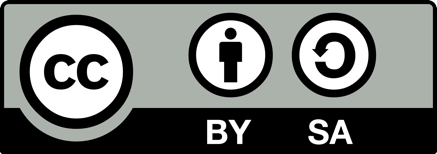 Dieses Dokument unterliegt der Lizenz Creative Commons - Attribution-ShareAlike 4.0 International (CC BY-SA 4.0), https://creativecommons.org/licenses/by-sa/4.0/deed.de Zitiervorschlag: OER & Recht Checkliste Teil 1, OERinForm/Anna Wiggeringloh, http://oer.amh-ev.de/, CC BY-SA 4.0, https://creativecommons.org/licenses/by-sa/4.0/deed.de,